SUICIDE PREVENTIONChapter 5, Section 3GLENCOE HEALTH (2011)BIG IDEA: Professional 			 and support from friends and family can often help 			 suicide. NEW VOCAB:alienationsuicidecluster suicidesKnowing the Facts About Suicide	Certain risk factors increase 			 of suicide and suicide attempts.			 about suicide and where to go for help may prevent someone from attempting suicide	For some people, 			 can cause alienation			 Feeling isolated and separated from everyone else People who feel alienated may be unable to 			 with difficult life experiences. 	They may seek to 			 from the pain and consider ending their lives. 	Suicide is the third leading cause of death for teens ages 						 The act of intentionally taking one’s own life Suicide Risk Factors			 to other teens who have died by suicide is a risk factor that can lead to cluster suicides.			 A series of suicides occurring within a short period of time and involving several people in the same school or community Strategies to Prevent Suicide				 the signs of suicide may help prevent it. When someone talks about committing suicide—whether it’s done in a serious, casual, or even humorous way—			Any discussion or suggestion about suicide requires 			 attention. 			 agree to keep a secret if a friend says he or she is considering suicide. Tell an adult 			The 			 signs of suicide should be taken seriously. The more signs 			, the more likely it is that the person is thinking about suicide.WARNING SIGNS OF SUICIDEDirect statements such as “I wish I were dead.” Indirect statements such as “I can’t take it anymore.” Writing poems, song lyrics, or diary entries that deal with death Direct or indirect suicide threats An unusual obsession with death Withdrawal from friends Dramatic changes in personality, hygiene, or appearance Impulsive, irrational, or unusual behavior A sense of guilt, shame, or rejection; negative self-evaluation Deterioration in schoolwork or recreational performance Giving away personal belongings Substance abuse Complaints about physical symptoms, such as stomachaches, headaches, and fatigue Persistent boredom and indifference Violent actions, rebellious behavior, or running away Intolerance for praise or rewards How You Can HelpPeople who are considering suicide often 			 that their death will not matter to anyone. Showing 			 when talking with that person will let him or her know you are concerned. If someone you know may be 			 suicide, try the following: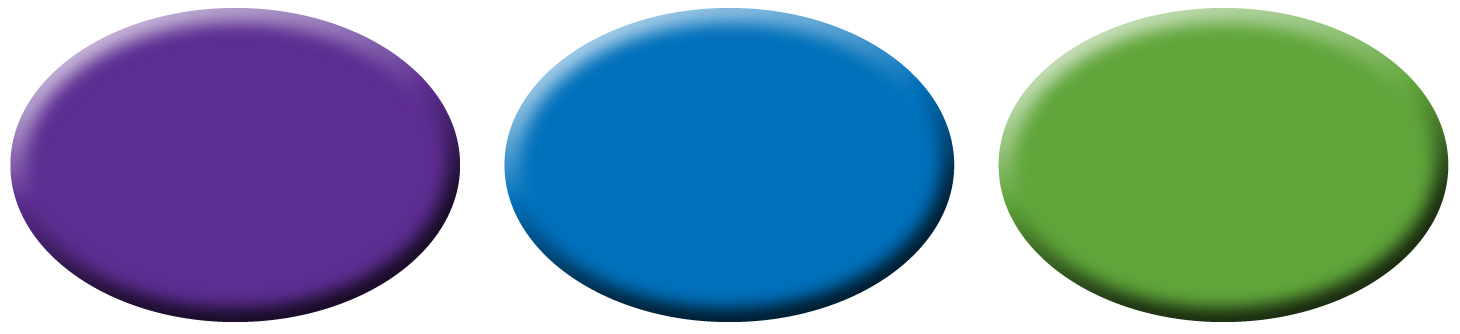 Call a 			 center or a suicide hotline if you feel you might be in danger of hurting yourself. 	You can also speak to a crisis worker about someone you are 			 about.	Suicide 			 support groups are available in most communities.czxcczcxcc